EDITAL DO CONCURSO PÚBLICO N° 01/2019, 20 DE FEVEREIRO DE 2019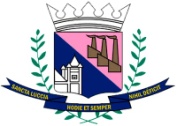 CONCURSO PÚBLICO PARA PROVIMENTO DE CARGOS DA PREFEITURA MUNICIPAL 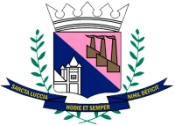 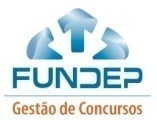 DE SANTA LUZIA – SECRETARIA MUNICIPAL DE EDUCAÇÃORETIFICAÇÃO Nº 01ONDE SE LÊ:LEIA-SE: ANEXO II – QUADRO DAS PROVASPROVAS – SUPERIORPROVAS – SUPERIORPROVAS – SUPERIORPROVAS – SUPERIORPROVAS – SUPERIORPROVAS – SUPERIORPROVAS – SUPERIORCOD.CARGOLEGISLAÇÃO EDUCACIONAL CONHECIMENTOS ESPECÍFICOSTOTAL DE QUESTÕESVALOR DAS QUESTÕESPONTUAÇÃO MÍNIMA DA PROVA 303PROFESSOR DE EDUCAÇÃO BÁSICA – PEB IIIEDUCAÇÃO FÍSICA -   PARA ATUAR NOS ANOS FINAIS DO ENSINO FUNDAMENTAL 20 (vinte ) questões30 (trinta) questões50 (Cinquenta)02 (dois) pontos cada questão60% (sessenta por cento) – Para as questões relacionadas no item Conhecimento específico – 36(trinta e seis) pontos;50%(cinquenta por cento) para as questões relacionadas a Legislação Educacional – 20(vinte) pontosEDITAL DO CONCURSO PÚBLICO N° 01/2019, 20 DE FEVEREIRO DE 2019CONCURSO PÚBLICO PARA PROVIMENTO DE CARGOS DA PREFEITURA MUNICIPAL DE SANTA LUZIA – SECRETARIA MUNICIPAL DE EDUCAÇÃORETIFICAÇÃO Nº 01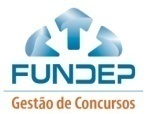 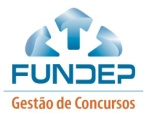 ANEXO II – QUADRO DAS PROVASPROVAS – SUPERIORPROVAS – SUPERIORPROVAS – SUPERIORPROVAS – SUPERIORPROVAS – SUPERIORPROVAS – SUPERIORPROVAS – SUPERIORCOD.CARGOLEGISLAÇÃO EDUCACIONAL CONHECIMENTOS ESPECÍFICOSTOTAL DE QUESTÕESVALOR DAS QUESTÕESPONTUAÇÃO MÍNIMA DA PROVA 303PROFESSOR DE EDUCAÇÃO BÁSICA – PEB IIIEDUCAÇÃO FÍSICA -   PARA ATUAR NA EDUCAÇÃO BÁSICA 20 (vinte ) questões30 (trinta) questões50 (Cinquenta)02 (dois) pontos cada questão60% (sessenta por cento) – Para as questões relacionadas no item Conhecimento específico – 36(trinta e seis) pontos;50%(cinquenta por cento) para as questões relacionadas a Legislação Educacional – 20(vinte) pontos